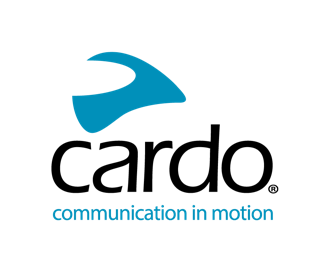 “Γεια Cardo, ζήτησε από τον σύντροφό μου να με παντρευτεί…”Σε πρόσφατη έρευνα πελατών της Cardo αποκαλύφθηκε ότι περισσότεροι από 250 χρήστες Cardo είχαν προτείνει μέσω της Cardo τους - μόλις πριν από 20 χρόνια, αυτό δεν θα ήταν δυνατό, καθώς δεν υπήρχαν συσκευές επικοινωνίας μοτοσικλέτας εκτός από χειρονομίες και φωνές μεταξύ τους στα φανάρια. Η Cardo κυκλοφόρησε το πρώτο ασύρματο ακουστικό ενδοεπικοινωνίας για μοτοσυκλέτα με Bluetooth στον κόσμο και έκτοτε είναι υπεύθυνη για τις περισσότερες από τις καινοτομίες του κλάδου, συμπεριλαμβανομένης της πρώτης ενδοεπικοινωνίας με τροφοδοσία πλέγματος, του πρώτου ηχητικού συστήματος υψηλής ποιότητας από την JBL και του πρώτου συστήματος επικοινωνίας με φωνητική ενέργεια.Με περισσότερους από 18.000* ερωτηθέντες από 114 διαφορετικές χώρες, μια προσεκτική ματιά στα δεδομένα έδειξε ότι υπήρχαν πολλές ομοιότητες μεταξύ του παγκόσμιου #CardoFam...Σχεδόν το 60% των ερωτηθέντων οδήγησε φορώντας ένα full-face κράνος με τις επιλογές flip-up και αρθρωτές να είναι οι δεύτεροι πιο δημοφιλείς τύποι κρανών.Λίγο πάνω από το 44% των αναβατών είχαν μοντέλα adventure και touring και η πλειοψηφία οδήγησε με 3-15 αναβάτες.Ο ελεύθερος χρόνος ήταν ο σκοπός της οδήγησης μοτοσυκλέτας για τους ερωτηθέντες, το πάθος και η ελευθερία αναφέρθηκαν ως οι κορυφαίες επιλογές ως προς τον λόγο πίσω από τα μίλια τους - και για περισσότερους από τους μισούς από αυτούς που ερωτήθηκαν, η οδήγηση μοτοσυκλέτας βοηθά στη βελτίωση της ψυχικής τους κατάστασης.Όταν κάνουν διακοπές με μοτοσυκλέτα, το 45% των αναβατών επιλέγουν να κάνουν περισσότερα από 476 μίλια/766 χλμ. - δεν είναι περίεργο που εκτός από την Cardo, τα σνακ και τα ποτά τους ήταν τα πράγματα που δεν άφηναν χωρίς το σπίτι!Περισσότεροι από τους μισούς από τους ερωτηθέντες είχαν χρησιμοποιήσει ενδοεπικοινωνία για τρία ή περισσότερα χρόνια και πάνω από το 70% είχε επιλέξει το Cardo ως την πρώτη του συσκευή.Βεβαιωθείτε να ακούσετε τους χρήστες του Cardo που τραγουδούν μαζί ενώ οδηγούν μοτοσικλέτα - σχεδόν οι μισοί από τους ερωτηθέντες χρησιμοποιούν τη συσκευή τους για να ακούν μουσική με το 17% να βουίζει, το 44% να τραγουδά περιστασιακά και το 17% να παραδέχεται ότι «ερμηνεύουν».Με απαντήσεις από όλο τον κόσμο και αναβάτες να αντιμετωπίζουν διαφορετικές καιρικές συνθήκες, δεν ήταν έκπληξη το γεγονός ότι τα τρία πιο αγαπημένα χαρακτηριστικά των συσκευών Cardo είναι: Sound by JBL, Waterproof και Dynamic Mesh Connectivity.Όσον αφορά την ομιλία, οι λέξεις «Οικογένεια» και «Σύζυγος» αποδίδονται σε περισσότερες από τις μισές κλήσεις που πραγματοποιήθηκαν από χρήστες με τους «Φίλους» να αποτελούν λίγο λιγότερο από το 30%.Ένα άλλο πράγμα για το οποίο συμφώνησε το #CardoFam ήταν ότι ο Παγκόσμιος Πρωταθλητής μοτοσικλετών εννέα φορές Grand Prix Valentino Rossi ήταν το αγαπημένο τους πρότυπο ποδηλασίας διασημοτήτων, ακολουθούμενος από τον έξι φορές Παγκόσμιο Πρωταθλητή MotoGP Marc Marquez και τον «King of Cool» Steve McQueen στην δεύτερη και τρίτη θέση αντίστοιχα.Κατευθυνθείτε στα κανάλια κοινωνικών μέσων της Cardo Systems για να μάθετε περισσότερα για το #CardoFam ή το www.cardosystems.com για να βρείτε τη συσκευή Cardo που σας ταιριάζει*18780 ερωτηθέντεςΣχετικά με την Cardo SystemsΗ Cardo Systems παρέχει συσκευές επικοινωνίας αιχμής για ομάδες σε κίνηση. Συνδέοντας αναβάτες μοτοσυκλέτας, λάτρεις της ύπαιθρο και όσους αναζητούν την περιπέτεια με το τηλέφωνό τους, τη μουσική τους και μεταξύ τους. Η Cardo κυκλοφόρησε το πρώτο ασύρματο ακουστικό ενδοεπικοινωνίας με Bluetooth με Bluetooth στον κόσμο το 2004 και έκτοτε είναι υπεύθυνη για τις περισσότερες από τις καινοτομίες του κλάδου. Αυτό περιλαμβάνει την εισαγωγή της πρώτης ενδοεπικοινωνίας με τροφοδοσία πλέγματος, του πρώτου ηχοσυστήματος υψηλής ποιότητας από την JBL και της πρώτης συσκευής με φωνητική ενέργεια, για να αναφέρουμε μόνο μερικά. Τα προϊόντα της Cardo πωλούνται σε περισσότερες από 100 χώρες και είναι οι κορυφαίες συσκευές επικοινωνίας στον κόσμο για ομάδες σε κίνηση.